/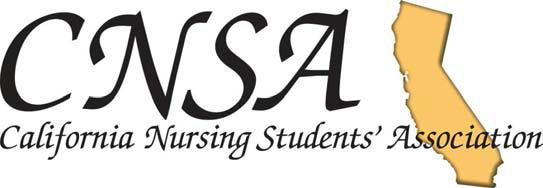 SCHOLARSHIPS APPLICATION INSTRUCTIONSApplications are now being accepted for the CNSA Foundation scholarships for the 2016-2017 academic year. Winners will be notified in September 2016. Scholarship recipients will be recognized at the Awards Ceremony during the 2016 CNSA Annual Convention in Visalia, CA and must be present to receive scholarships.Eligibility and Selection CriteriaAny student enrolled in a state-approved program leading to licensure as a registered nurse.Current NSNA membership (must be valid through October 10, 2016).Essay submission (worth 50% of the total score).Overall college GPA of 3.0 or greater.Evidence of involvement in CNSA, NSNA, and/or chapter activities.Two (2) current supporting letters of reference. At least one (1) MUST come from a professional and/or academic source. Must be present Sunday, October 9th, the last day of the 2016 CNSA Annual Convention, in Visalia, CA.Please include the following in your application:A written essay on one of three pillars listed in the topic. You may submit only one essay on the pillar of your choice.The essay must be typed in 12-point font, double-spaced, 1-inch margins, and no more than 500 words.Essays will be scored on originality, pertinence to topic, content, grammar, and neatness. **Do NOT type name on essay. **A copy of college transcript(s). Unofficial transcripts are acceptable.Completed CNSA involvement/participation form. (See below).Two current letters of reference addressing your personal characteristics and leadership qualities that qualifies you for this award. The letters need to be addressed to “CNSA.” One letter MUST be from a nursing instructor. For pre-nursing CNSA members, one letter may be from a chapter advisor.Applications due Friday, September 2, 2016ESSAY TOPICThe essay must be typed in 12-point font, double-spaced, 1-inch margins, and no more than 500 words. Essays will be scored on originality, pertinence to topic, content, grammar, and neatness. Do NOT type name on essay.The California Action Coalition (CA AC) was formed to guide and implement the 8 recommendations of the Institute of Medicine (IOM) report, Future of Nursing: Leading Change, Advancing Health. It serves as the driving force for these recommendations in California. Currently, The CA AC has a 3-pillar model of focus, which includes: Leadership, Practice, and Education. The descriptions as provided by the National Campaign Office are:Leadership: We need to expand the ability of nurses to influence system change on management teams, in boardrooms, policy debates, and within our communities.Barriers to Practice and Care: We need to remove barriers that limit nurses and other provider from practicing to the full level of their education and trainingEducation and Training: To prepare nursing to meet the challenges of the future, we need to strengthen nurse education and trainingPlease choose one of the three pillars to serve as the basis for your essay. From your perspective, explain its importance to the future of nursing. Include ways in which you, as a student, could get involved in this area. This essay is about sharing your thoughts and perspective; it is NOT a research paper.We recommend review of the IOM and CAAC websites to gain background knowledge for your essay: 
http://www.iom.edu/Reports/2010/The-Future-of-Nursing-Leading-Change-Advancing-Health/Recommendations.aspx http://www.caactioncoalition.org/recommendationsCNSA SCHOLARSHIPS APPLICATIONPlease print or type all informationApplicant Name:	Overall College GPA:  	Street Address:  	City/State/Zip:	Phone:  	Email:	Graduation Date:  	Type of Nursing Program (ADN, BSN, RN-BSN, Masters):  	Please check off each application item as it is completed. Incomplete applications will not be evaluated.An essay on one of the following CA AC pillars; check one: 	Leadership 	Barriers to Practice and Care 	Education and Training 	A copy of college transcript(s). Unofficial transcripts are acceptable. 	CNSA involvement/participation form. 	Two current letters of reference addressed to “CNSA”. One letter MUST be from a nursing instructor. For pre-nursing CNSA members, one letter may be from a chapter advisor. App licant’s Certif ication : I believe myself eligible and hereby make application to receive a CNSA scholarship. I certify that all statements made in this application are complete and accurate.Signature:	Date:  	Completed application and documentation must be mailed to the following address andRECEIVED BYFriday, September 2, 2016CNSA/CNSAF2520 Venture Oaks Way, Suite 210Sacramento, CA 95833(916) 779-6949CNSA INVOLVEMENT/PARTICIPATIONApplicant Name:	                           Local Chapter Name: Local Chapter President’s Name:Email:Nursing Program Director’s Name: Email: Please List: CNSA/NSNA Membership, Officer Position(s), Candidate for Officer(s), Committee(s) Chair, Committee(s) Member, Event Coordinator, Attendance at Events, or any other description of participation and dates.CHAPTER LEVELCHAPTER LEVELCHAPTER LEVELCHAPTER LEVELDescriptionDate(s)DescriptionDate(s)(e.g. Nurse’s Week Participant)5/8/15(e.g. NSNA Membership #1234567)9/10/12 – 9/10/15STATE LEVELSTATE LEVELSTATE LEVELSTATE LEVELDescriptionDate(s)DescriptionDate(s)NATIONAL LEVELNATIONAL LEVELNATIONAL LEVELNATIONAL LEVELDescriptionDate(s)DescriptionDate(s)